О внесении изменений в постановление администрации от 11 декабря 2014 года № 384 о развитии материально-технической базы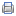 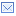 ЛИСТ СОГЛАСОВАНИЯк постановлению администрации Старонижестеблиевского сельского поселения Красноармейского района от _______________ № _________ «О внесении изменений в постановление администрацииСтаронижестеблиевского сельского поселения Красноармейского районаот 11 декабря 2014 года № 384 «Об утверждении муниципальнойпрограммы «Развитие материально-технической базы Старонижестеблиевского сельского поселения Красноармейского района»Проект подготовлен и внесен:ПРИЛОЖЕНИЕУТВЕРЖДЕНОпостановлением администрацииСтаронижестеблиевскогосельского поселенияКрасноармейского районаот _____________ № ______ПАСПОРТ муниципальной  программы"Развитие материально-технической базы Старонижестеблиевскогосельского поселения Красноармейского района"1.Цели,  задачи  и целевые показатели муниципальной программыПрограмма ориентирована на достижение  основной цели:         Материально-технического обеспечения администрации Старонижестеблиевского сельского поселения Красноармейского района.В современных условиях важной областью стало информационное обеспечение, которое включает в себя  сбор и переработку информации, необходимой для принятия обоснованных управленческих решений. Передача информации о деятельности органов местного самоуправления  и взаимный обмен информацией между всеми взаимосвязанными структурными подразделениями органов местного самоуправления осуществляется на базе современной электронно-вычислительной техники и других технических средств связи. Информатизация процесса управления в первую очередь решает вопросы повышения качества, эффективности и оперативности деятельности органов местного самоуправления. Внедрение данного процесса в инфраструктуру органов местного самоуправления – это оптимизация внутренних коммуникативных и информационных потоков.Предоставление услуг населению в электронном виде находится на стадии становления. Существующий официальный сайт Администрации сельского поселения выполняют информационную функцию и пока имеют незначительное количество инструментов интерактивного взаимодействия с населением и бизнесом. На сайте  размещается информация о структуре и деятельности Администрации  сельского поселения. Ведется разработка и утверждение административных регламентов предоставления муниципальных, государственных услуг.         Администрация сельского поселения  оснащена морально устаревшей компьютерной техникой, не позволяющей использовать современные средства ИКТ.Существующие информационные системы не в полной мере отвечают требованиям законодательства в плане обеспечения информационной безопасности и защиты информации, что требует отдельного проектирования, разработки и внедрения информационных систем в защищенных вариантах. Для эффективной и долгосрочной работы оргтехники, ОС и материальных запасов требуется своевременное обслуживание и ремонт.         Дальнейшего развития требует также процесс внедрения ЭЦП в деятельность органов местного самоуправления сельского поселения, что позволит обеспечить расширение возможностей использования электронного документооборота.    Так как профессиональная подготовка пользователей к внедрению современных информационных технологий недостаточна, необходимо повышение квалификации сотрудников в области информационно-коммуникационных технологий.2.Перечень основных мероприятий муниципальной программы         Администрация  Старонижестеблиевского сельского поселения осуществляет организацию, координацию действий по выполнению Программы, вносит в установленном порядке предложения по уточнению мероприятий Программы с учётом складывающейся социально-экономической ситуации.         Финансирование программных мероприятий осуществляется из средств бюджета сельского поселения в соответствии с Порядком финансирования мероприятий целевых программ, другими нормативными правовыми актами, принятыми согласно действующему законодательству Российской Федерации и Краснодарского края.         Размещение заказов на право заключения муниципального контракта на реализацию программных мероприятий осуществляется в соответствии сФедеральный закон Российской Федерации от 5 апреля 2013 г. N 44-ФЗ "О контрактной системе в сфере закупок товаров, работ, услуг для обеспечения государственных и муниципальных нужд".3. Прогноз сводных показателей муниципальных заданий поэтапам реализации муниципальной программы (в случае оказаниямуниципальными учреждениями муниципальных услуг (выполненияработ) юридическим и (или) физическим лицам)Муниципальной программой не предусмотрено.4. Меры муниципального регулирования и управление рисками сцелью минимизации их влияния на достижение целей муниципальнойпрограммы (в случае использования налоговых и иных инструментов)Муниципальной программой не предусмотрено.5. Меры правового регулирования в сфере реализации муниципальной программы (при наличии)Муниципальной программой не предусмотрено. 6. Оценка эффективности реализации Программы.         Оценка эффективности реализации Программы осуществляется посредством оценки достижения установленных целевых значений показателей эффективности в два этапа.         На первом этапе осуществляется оценка эффективности реализации  основных мероприятий, включенных в муниципальную программу, и включает:оценку степени реализации мероприятий  и достижения ожидаемых непосредственных результатов их реализации;оценку степени соответствия запланированному уровню расходов;оценку эффективности использования средств местного бюджета;оценку степени достижения целей и решения задач  основных мероприятий, входящих в муниципальную программу;         На втором этапе осуществляется оценка эффективности реализации муниципальной программы в целом, включая оценку степени достижения целей и решения задач муниципальной программы.7. Оценка степени реализации основных мероприятий и достиженияожидаемых непосредственных результатов их реализации         Степень реализации мероприятий оценивается для каждого основного мероприятия, как доля мероприятий выполненных в полном объеме по следующей формуле:СРм = Мв / М, где:СРм - степень реализации мероприятий;Мв - количество мероприятий, выполненных в полном объеме, из числа мероприятий, запланированных к реализации в отчетном году;М - общее количество мероприятий, запланированных к реализации в отчетном году.         Мероприятие может считаться выполненным в полном объеме при достижении следующих результатов:         Мероприятие, результаты которого оцениваются на основании числовых (в абсолютных или относительных величинах) значений показателя непосредственного результата реализации мероприятия (далее - результат), считается выполненным в полном объеме, если фактически достигнутое его значение составляет не менее 95% от запланированного и не хуже, чем значение показателя результата, достигнутое в году, предшествующем отчетному, с учетом корректировки объемов финансирования по мероприятию.Выполнение данного условия подразумевает, что в случае, если степень достижения показателя результата составляет менее 100%, проводится сопоставление значений показателя результата, достигнутого в отчетном году, со значением данного показателя результата, достигнутого в году, предшествующем отчетному. В случае ухудшения значения показателя результата по сравнению с предыдущим периодом (то есть при снижении значения показателя результата, желаемой тенденцией развития которого является рост, и при росте значения показателя результата, желаемой тенденцией развития которого является снижение), проводится сопоставление темпов роста данного показателя результата с темпами роста объемов расходов по рассматриваемому мероприятию. При этом мероприятие может считаться выполненным только в случае, если темпы ухудшения значений показателя результата ниже темпов сокращения расходов на реализацию мероприятия (например, допускается снижение на 1% значения показателя результата, если расходы сократились не менее чем на 1% в отчетном году по сравнению с годом, предшествующим отчетному.         В том случае, когда для описания результатов реализации мероприятия используется несколько показателей, для оценки степени реализации мероприятия используется среднее арифметическое значение отношений фактических значений показателей к запланированным значениям, выраженное в процентах.          По иным мероприятиям результаты реализации могут оцениваться наступление или ненаступление контрольного события (событий) и (или) достижение качественного результата.8. Оценка степени соответствия запланированному уровню расходов         Степень соответствия запланированному уровню расходов оценивается для каждого основного мероприятия как отношение фактически произведенных в отчетном году расходов на их реализацию к плановым значениям по следующей формуле:ССуз = Зф / Зп, где:ССуз - степень соответствия запланированному уровню расходов;Зф - фактические расходы на реализацию основного мероприятия в отчетном году;Зп - объемы бюджетных ассигнований, предусмотренные на реализацию соответствующей основного мероприятия в местном бюджете на отчетный год в соответствии с действующей на момент проведения оценки эффективности реализации редакцией муниципальной программы.         С учетом специфики конкретной муниципальной программы в методике оценки эффективности реализации муниципальной программы предусматриваются в составе показателя «степень соответствия запланированному уровню расходов» только бюджетные расходы либо расходы из всех источников.9. Оценка эффективности использования средств бюджета         Эффективность использования бюджетных средств рассчитывается для каждого основного мероприятия как отношение степени реализации мероприятий к степени соответствия запланированному уровню расходов из средств  бюджета по следующей формуле:Эис = СРм / ССуз, где:Эис - эффективность использования средств  бюджета;СРм - степень реализации мероприятий, полностью или частично финансируемых из средств  бюджета;ССуз - степень соответствия запланированному уровню расходов из средств бюджета.         Если доля финансового обеспечения реализации  основного мероприятия из бюджета составляет менее 75%, по решению координатора муниципальной программы показатель оценки эффективности использования средств  бюджета может быть заменен на показатель эффективности использования финансовых ресурсов на реализацию основного мероприятия. Данный показатель рассчитывается по формуле:Эис = СРм / ССуз, где:Эис - эффективность использования финансовых ресурсов на реализацию основного мероприятия;СРм - степень реализации всех мероприятий;ССуз - степень соответствия запланированному уровню расходов из всех источников. 10. Оценка степени достижения целей и решения задачмуниципальной программы         10.1. Для оценки степени достижения целей и решения задач (далее - степень реализации) основного мероприятия определяется степень достижения плановых значений каждого целевого показателя, характеризующего цели и задачи основного мероприятия.         10.2. Степень достижения планового значения целевого показателя рассчитывается по следующим формулам:для целевых показателей, желаемой тенденцией развития которых является увеличение значений:СДп/ппз = ЗПп/пф / ЗПп/пп,для целевых показателей, желаемой тенденцией развития которых является снижение значений:СДп/ппз = ЗПп/пп / ЗПп/пф, где:СДп/ппз - степень достижения планового значения целевого показателя основного мероприятия;ЗПп/пф - значение целевого показателя основного мероприятия фактически достигнутое на конец отчетного периода;ЗПп/пп - плановое значение целевого показателя основного мероприятия.         5.3. Степень реализации основного мероприятия рассчитывается по формуле:СРп/п - степень реализации основного мероприятия;СДп/ппз - степень достижения планового значения основного мероприятия;N - число целевых показателей основного мероприятия.При использовании данной формуле в случаях, если СДп/ппз >1, значение СДп/ппзпринимается равным 1.При оценке степени реализации основного мероприятия координатором муниципальной программы могут определяться коэффициенты значимости отдельных целевых показателей. При использовании коэффициентов значимости приведенная выше формула преобразуется в следующую:ki - удельный вес, отражающий значимость целевого показателя, =1.11. Оценка эффективности реализации муниципальной программы         11.1. Эффективность реализации основного мероприятия оценивается в зависимости от значений оценки степени реализации основного мероприятия и оценки эффективности использования средств местного бюджета по следующей формуле:ЭРп/п = СРп/п х Эис, где:ЭРп/п - эффективность реализации основного мероприятия;СРп/п - степень реализации основного мероприятия;Эис - эффективность использования бюджетных средств (либо - по решению координатора муниципальной программы - эффективность использования финансовых ресурсов на реализацию основного мероприятия.         11.2. Эффективность реализации  основного мероприятия признается высокой в случае, если значение ЭРп/п составляет не менее 0,9.Эффективность реализации  основного мероприятия признается средней в случае, если значение ЭРп/п составляет не менее 0,8.Эффективность реализации  основного мероприятия признается удовлетворительной в случае, если значение ЭРп/п составляет не менее 0,7.В остальных случаях эффективность реализации  основного мероприятия признается неудовлетворительной.12. Оценка степени достижения целей и решения задачмуниципальной программы         12.1. Для оценки степени достижения целей и решения задач (далее - степень реализации) муниципальной программы определяется степень достижения плановых значений каждого целевого показателя, характеризующего цели и задачи муниципальной программы.         12.2. Степень достижения планового значения целевого показателя, характеризующего цели и задачи муниципальной программы, рассчитывается по следующим формулам:для целевых показателей, желаемой тенденцией развития которых является увеличение значений:СДмппз = ЗПмпф / ЗПмпп,для целевых показателей, желаемой тенденцией развития которых является снижение значений:СДмппз = ЗПмпп / ЗПмпф, где:СДмппз - степень достижения планового значения целевого показателя, характеризующего цели и задачи муниципальной программы;ЗПмпф - значение целевого показателя, характеризующего цели и задачи муниципальной программы, фактически достигнутое на конец отчетного периода;ЗПмпп - плановое значение целевого показателя, характеризующего цели и задачи муниципальной программы.         12.3. Степень реализации муниципальной программы рассчитывается по формуле:СРмп - степень реализации муниципальной программы;СДмппз - степень достижения планового значения целевого показателя (индикатора), характеризующего цели и задачи муниципального программы;М - число целевых показателей, характеризующих цели и задачи муниципальной программы.При использовании данной формулы в случаях, если СДмппз>1, значение СДмппзпринимается равным 1.При оценке степени реализации муниципальной программы координатором муниципальной программы могут определяться коэффициенты значимости отдельных целевых показателей. При использовании коэффициентов значимости приведенная выше формула преобразуется в следующую:ki - удельный вес, отражающий значимость показателя,  = 1.13. Оценка эффективности реализации муниципальной программы         13.1 Эффективность реализации муниципальной программы оценивается в зависимости от значений оценки степени реализации муниципальной программы и оценки эффективности реализации входящих в нее основных мероприятий по следующей формуле:ЭРмп - эффективность реализации муниципальной программы;СРмп - степень реализации муниципальной программы;ЭРп/п - эффективность реализации основного мероприятия;kj - коэффициент значимости  основного мероприятия для достижения целей муниципальной программы, определяемый в методике оценки эффективности реализации муниципальной программы ее координатором. По умолчанию kjопределяется по формуле:kj = Фj / Ф, где:Фj - объем фактических расходов из  бюджета (кассового исполнения) на реализацию j-той основного мероприятия в отчетном году;Ф - объем фактических расходов из  бюджета (кассового исполнения) на реализацию муниципальной программы;j - количество основных мероприятий.         13.2. Эффективность реализации муниципальной программы признается высокой в случае, если значение ЭРмп составляет не менее 0,90.Эффективность реализации муниципальной программы признается средней в случае, если значение ЭРмп, составляет не менее 0,80.Эффективность реализации муниципальной программы признается удовлетворительной в случае, если значение ЭРмп составляет не менее 0,70.В остальных случаях эффективность реализации муниципальной программы признается неудовлетворительной.         Реализация настоящей Программы должна обеспечить достижение следующих показателей:- качественное размещение в средствах массовой информации, в том числе в сети Интернет бухгалтерской отчетности;- увеличение количества участий в семинарах и научно-практических конференциях по проблемам развития ИКТ;- увеличения количества муниципальных служащих  прошедших повышение квалификации в области ИКТ на специализированных курсах;- качественное, экономное использование суммы финансирования направленной на развитие и сопровождение официального сайта Администрации сельского поселения, оплату хостинга, обеспечение функционирования и поддержки системного программного обеспечения, на своевременный ремонт и обслуживание оргтехники, ОС и материальных запасов;         Реализация Программы позволит повысить материально-техническое обеспечение администрации  Старонижестеблиевского сельского поселения Красноармейского района.Координатор ежегодно представляет информацию о ходе выполнения мероприятий Программы Главе  Старонижестеблиевского сельского поселения Красноармейского района  до 01 апреля года, следующего за отчетным, также  Отчет о реализации мероприятий Программы и использовании бюджетных средств администрация сельского поселения представляется Совету депутатов Старонижестеблиевского сельского поселения Красноармейского района.Контроль за целевым использованием средств Программы осуществляется в соответствии с действующим законодательством и носит постоянный характер.Начальник отдела по бухгалтерскому учетуфинансам, главный бухгалтер администрацииСтаронижестеблиевскогосельского поселенияКрасноармейского района                                                                Т.А.КоваленкоАДМИНИСТРАЦИЯСТАРОНИЖЕСТЕБЛИЕВСКОГО СЕЛЬСКОГО ПОСЕЛЕНИЯКРАСНОАРМЕЙСКОГО РАЙОНАПОСТАНОВЛЕНИЕАДМИНИСТРАЦИЯСТАРОНИЖЕСТЕБЛИЕВСКОГО СЕЛЬСКОГО ПОСЕЛЕНИЯКРАСНОАРМЕЙСКОГО РАЙОНАПОСТАНОВЛЕНИЕАДМИНИСТРАЦИЯСТАРОНИЖЕСТЕБЛИЕВСКОГО СЕЛЬСКОГО ПОСЕЛЕНИЯКРАСНОАРМЕЙСКОГО РАЙОНАПОСТАНОВЛЕНИЕ«___28__»__12____2016 г.№ ____556___станица Старонижестеблиевскаястаница Старонижестеблиевскаястаница СтаронижестеблиевскаяО внесении изменений в постановление администрацииСтаронижестеблиевского сельского поселения Красноармейского районаот 11 декабря 2014 года № 384 «Об утверждении муниципальной программы «Развитие материально-технической базыСтаронижестеблиевского сельского поселения Красноармейского района»Во исполнение Федерального закона от 6 октября 2003 года № 131-ФЗ«Об общих принципах организации местного самоуправления в Российской Федерации», статьи 179 Бюджетного кодекса Российской Федерации, Устава Старонижестеблиевского сельского поселения Красноармейского района п о с т а н о в л я ю:1. Внести изменения в муниципальную программу "Развитие материально-технической базы Старонижестеблиевского сельского поселения Красноармейского района" и читать ее в настоящей редакции (прилагается).2. Отделу по бухгалтерскому учету и финансам администрации Старонижестеблиевского сельского поселения Красноармейского района (Коваленко) осуществлять финансирование расходов на реализацию данной программы в 2015-2017 годах в пределах средств утвержденных бюджетом поселения на эти цели.3. Контроль за выполнением настоящего постановления возложить на заместителя главы Старонижестеблиевского сельского поселения Красноармейского района Е.Е. Черепанову.4. Постановление вступает в силу со дня его обнародования.ГлаваСтаронижестеблиевскогосельского поселенияКрасноармейского районаВ.В. НовакЗаместитель главыСтаронижестеблиевскогосельского поселенияКрасноармейского районаЕ.Е. ЧерепановаПроект согласованНачальник общего отдела администрацииСтаронижестеблиевскогосельского поселенияКрасноармейского районаН.В. СупрунНачальник отдела по бухгалтерскому учетуи финансам, главный бухгалтер администрацииСтаронижестеблиевского сельского поселения                     Красноармейского района Т.А. КоваленкоСпециалист 1 категории поюридическим вопросам администрацииСтаронижестеблиевскогосельского поселенияКрасноармейского районаО.Н. ШестопалНаименование программымуниципальная  программа "Развитие материально-технической базы Старонижестеблиевского сельского поселения Красноармейского района"  (далее – Программа)Координатормуниципальной программыАдминистрация Старонижестеблиевскогосельского поселения Красноармейского районаУчастники муниципальной программыОтдел по бухгалтерскому учету и финансам администрации Старонижестеблиевского сельского поселения Красноармейского районаЦели муниципальнойпрограммыМатериально-техническое обеспечениеадминистрации  Старонижестеблиевскогосельского поселения Красноармейского районаЗадачи муниципальной программыСвоевременное и достоверное ведение бухгалтерского учета,обнародование необходимой отчетности в сроки установленные действующим законодательством Российской Федерации,доступность и прозрачность исполнения бюджета сельского поселения,своевременный ремонт и обслуживание оргтехники, ОС и материальных запасов.Перечень целевых показателеймуниципальной программыколичество размещенной в средствах массовой информации, в том числе в сети Интернет бухгалтерской отчетности;количество участий в семинарах и научно-практических конференциях по проблемам развития ИКТ;количество муниципальных служащих  направленных на повышение квалификации в области ИКТ на специализированные курсы;сумма финансирования направленная на развитие и сопровождение официального сайта Администрации сельского поселения, оплата хостинга;сумма денежных средств направленных на обеспечение функционирования и поддержки системного программного обеспечения;сумма денежных средств направленных на своевременный ремонт и обслуживание оргтехники, ОС и материальных запасов.Этапы и сроки реализации муниципальной программы2015-2017 годыОбъем бюджетных ассигнований муниципальной программы2015 год – 689,0 тысяч рублей2016 год –515,2 тысяч рублей2017 год – 535,0 тысяч рублейКонтроль за выполнением муниципальной программы Глава администрации Старонижестеблиевского сельского поселения Красноармейского района№п/пНаименованиецелевогопоказателяЕдиница измеренияСтатусЗначение показателейЗначение показателейЗначение показателей№п/пНаименованиецелевогопоказателяЕдиница измеренияСтатус1-й год реализации2-й год реализации3-й год реализации12345671муниципальная  программа"Развитие материально-технической базы Старонижестеблиевского сельского поселения Красноармейского района"муниципальная  программа"Развитие материально-технической базы Старонижестеблиевского сельского поселения Красноармейского района"муниципальная  программа"Развитие материально-технической базы Старонижестеблиевского сельского поселения Красноармейского района"муниципальная  программа"Развитие материально-технической базы Старонижестеблиевского сельского поселения Красноармейского района"муниципальная  программа"Развитие материально-технической базы Старонижестеблиевского сельского поселения Красноармейского района"муниципальная  программа"Развитие материально-технической базы Старонижестеблиевского сельского поселения Красноармейского района"1Материально техническое обеспечениеадминистрациисельского поселениятыс.руб.3689,0515,2535,02Количество размещенной в средствахмассовой информации, в том числе в сети Интернет бухгалтерской отчетности;Кол-во32030403количество муниципальных служащих  направленных на повышение квалификации в области ИКТ на специализированные курсы;Кол-во31234количество участий в семинарах инаучно практических конференциях по проблемамразвития ИКТ;Кол-во33565сумма денежных средств направленных на своевременный ремонт и обслуживание оргтехники, ОС и материальных запасов.тыс.руб.350,060,070,06сумма денежных средств направленных на обеспечение функционирования и поддержки системного программного обеспечения;тыс.руб.340,050,060,07сумма финансирования направленная на развитие и сопровождение официального сайта Администрации сельского поселения, оплата хостинга;тыс.руб.330,035,040,0№п/пНаименованиемероприятияСтатусИсточникифинансированияОбъемФинансирования всего (тыс.руб)В том числе по годамВ том числе по годамВ том числе по годамНепосредственный результат реализациимероприятияУчастник муниципальной программы (к примеру, муниципальный заказчик, главный распорядитель(распорядитель) бюджетных средств, исполнитель)№п/пНаименованиемероприятияСтатусИсточникифинансированияОбъемФинансирования всего (тыс.руб)1 год реализации2 год реализации3 год реализацииНепосредственный результат реализациимероприятияУчастник муниципальной программы (к примеру, муниципальный заказчик, главный распорядитель(распорядитель) бюджетных средств, исполнитель)123456789101ЦельМатериально-технической обеспечение поселения Красноармейского района"Материально-технической обеспечение поселения Красноармейского района"Материально-технической обеспечение поселения Красноармейского района"Материально-технической обеспечение поселения Красноармейского района"Администрации СтаронижестеблиевскогоАдминистрации СтаронижестеблиевскогоАдминистрации Старонижестеблиевского1.1ЗадачаСвоевременное и достоверное ведение бухгалтерского учета, обнародование необходимой отчетности в сроки установленные действующим законодательством, доступность и прозрачность исполнения бюджета, своевременный ремонт и обслуживание оргтехники, ОС и материальных запасов.Своевременное и достоверное ведение бухгалтерского учета, обнародование необходимой отчетности в сроки установленные действующим законодательством, доступность и прозрачность исполнения бюджета, своевременный ремонт и обслуживание оргтехники, ОС и материальных запасов.Своевременное и достоверное ведение бухгалтерского учета, обнародование необходимой отчетности в сроки установленные действующим законодательством, доступность и прозрачность исполнения бюджета, своевременный ремонт и обслуживание оргтехники, ОС и материальных запасов.Своевременное и достоверное ведение бухгалтерского учета, обнародование необходимой отчетности в сроки установленные действующим законодательством, доступность и прозрачность исполнения бюджета, своевременный ремонт и обслуживание оргтехники, ОС и материальных запасов.Своевременное и достоверное ведение бухгалтерского учета, обнародование необходимой отчетности в сроки установленные действующим законодательством, доступность и прозрачность исполнения бюджета, своевременный ремонт и обслуживание оргтехники, ОС и материальных запасов.Своевременное и достоверное ведение бухгалтерского учета, обнародование необходимой отчетности в сроки установленные действующим законодательством, доступность и прозрачность исполнения бюджета, своевременный ремонт и обслуживание оргтехники, ОС и материальных запасов.Своевременное и достоверное ведение бухгалтерского учета, обнародование необходимой отчетности в сроки установленные действующим законодательством, доступность и прозрачность исполнения бюджета, своевременный ремонт и обслуживание оргтехники, ОС и материальных запасов.ОсновноеМероприятие №1 в том числе:Всего1739,2689,0515,2535,0ОсновноеМероприятие №1 в том числе:3Местный бюджет1739,2689,0515,2535,0Реализация мероприятий для достижения поставленной целиАдминистрацияСтаронижестеблиевского сельского поселения КрасноармейскогорайонаОсновноеМероприятие №1 в том числе:Районный бюджетОсновноеМероприятие №1 в том числе:КраевойбюджетОсновноеМероприятие №1 в том числе:Внебюджетные источникиЗакупка, установка, обслуживание, информационное сопровождение, обновление компьютерных программ3Местный бюджет253,0150,051,052,0Реализация мероприятий для достижения поставленной целиАдминистрацияСтаронижестеблиевского сельского поселения КрасноармейскогорайонаРемонт и обслуживание оргтехники, ОС и материальных запасов3Местный бюджет1223,2389,0408,2426,0Реализация мероприятий для достижения поставленной целиАдминистрацияСтаронижестеблиевского сельского поселения КрасноармейскогорайонаПубликация согласно законодательства всех нормативно правовых актов сельского поселения3Местныйбюджет263,0150,056,057,0Реализация мероприятий для достижения поставленной целиАдминистрацияСтаронижестеблиевского сельского поселения Красноармейскогорайона